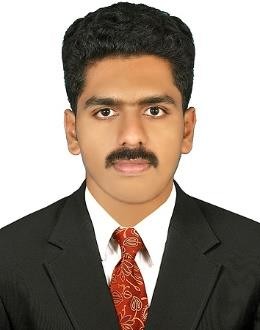 POURNAV  MECHANICAL ENGINEERPournav-392848@2freemail.com PERSONAL SUMMARYIntend to build career with a leading corporate where I can explore myself fully, and utilize my potential work as a key player in a challenging and creative environment.WORK EXPERIENCEOPERATING ENGINEER, Mando Automotive India Limited.CNC operator (02ndApril 2017-2nd Feb 2018).CAD DESIGNER AND INTERIOR DESIGNING Practitioner, Kannur, India.(22nd August2018-Till Now).CNC PROGRAMMER, , Tool way (Way to Complete Tooling Solution, 19 nd February 2019               Till                Now) MAJOR RESPONSIBILITIES AND DUTIES: AS AN OPERATING ENGINEERProduction planning and controlling (schedule adherence).Production – CNC Machining sections.Achieving targets with effective utilization of manpower.Reducing rework and rejection by implementing Kaizen and Poke Yoke.In depth understanding and perfection in shift handling, manpower planning and resource allocation.Preparation of system standard documents like bos-key chart, Counter measures etc Motivating operators for implementation of suggestions.Have a knowledge in FMEA, control plan and work standard.AS A CAD DESIGNER AND INTERIOR DESIGNINGMeasuring the areas which we are going to furnished.Drafting with sketches.3D designing, Estimate calculation Key strengthFlexible and versatile to adapt my new environment and work on any project.Quick learner, hard work with proven analytical skills Highly organized and dedicated with positive attitude Have good written, oral and interpersonal Communication skills.Sincere, committed and hard work Team working skillsCreativityProblem-solving skillsPrevious work OrganizationMando Automotive India Ltd, Chennai. A Multi National Company Joint Venture between Anand Group, India & Mando Corporation (Korea).ISO-9000, ISO/TS-16949, QS9000, 5S Award & ISO-14001 Certified Company.Awarded for 5 star certification by Hyundai Motors India and working towards “0” PPM & TPM achievement. Awarded for Q1 certification by Ford motors India Ltd. One of the leading Brake & suspension systems Manufacturing Company.Major CustomersHYUNDAI MOTORS INDIA LTD FORD MOTOMAHINDRA AND MAHINDRA GENERAL MOTORS RENAULT NISSANTATA HONDA ISUZUVOLKSWAGON MARUTI SUZUKI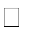 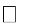 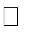 .SOFTWARE SKILLSCNC operating and programming. CAM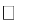 Master CAM.Auto CADD drawing. 3D Max drawing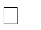 Solid works drawingPROFESSIONAL QUALIFICATIONSSLC	- Board of public Examinations, Kerala, India.PLUS TWO (BIOLOGY SCIENCE) - Board of Higher secondary Examinations, Kerala, India.DME (DIPLOMA IN MECHANICAL ENGINEERING(3 year)) - Kerala State Technical Board of Education, Kerala, India.TRAINING UNDERGONE5s & 3c practices. 7 QC tools.8D & 4DPERSONAL DETAILSMarital Status	: Un-marriedSex	: MaleDate of birth	: 6th Aug 1997Nationality	: IndianLanguages known	: English, Hindi, Malayalam and Tamil (Write, Read & Speak) Visa status	: Visit visaDECLARATIONI here by declare that, the information mentioned above are true and correct to best of my knowledge.Date : 07-13-2019	Yours faithfullyPlace: Dubai	POURNAV.VP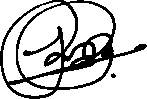 